Tiszántúli Építő Kft.Nyíregyháza, Mező u. 6. számTel.: (30) 28-357-46FotódokumeNtáciÓa Balkány, Fő u.33. (hrsz.770/4.) ingatlanon lévő szociális intézmény (Idősek otthona épület, „B” épület) felmérési tervéhezFotódokumentáció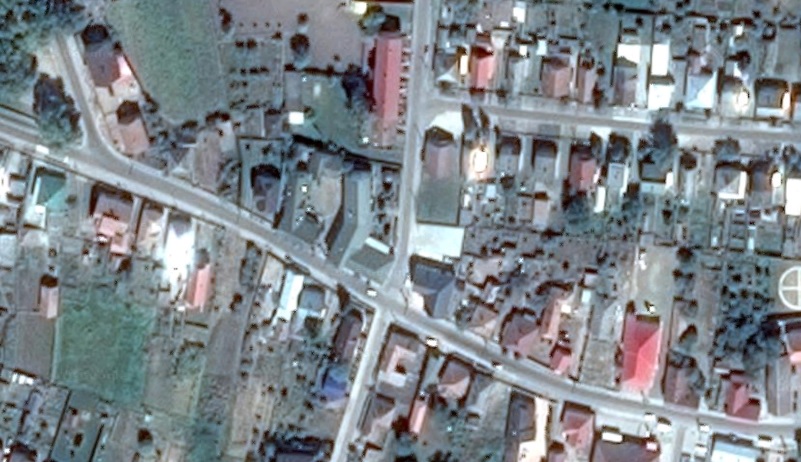 . kép – felülnézeti kép (forrás: Google térkép)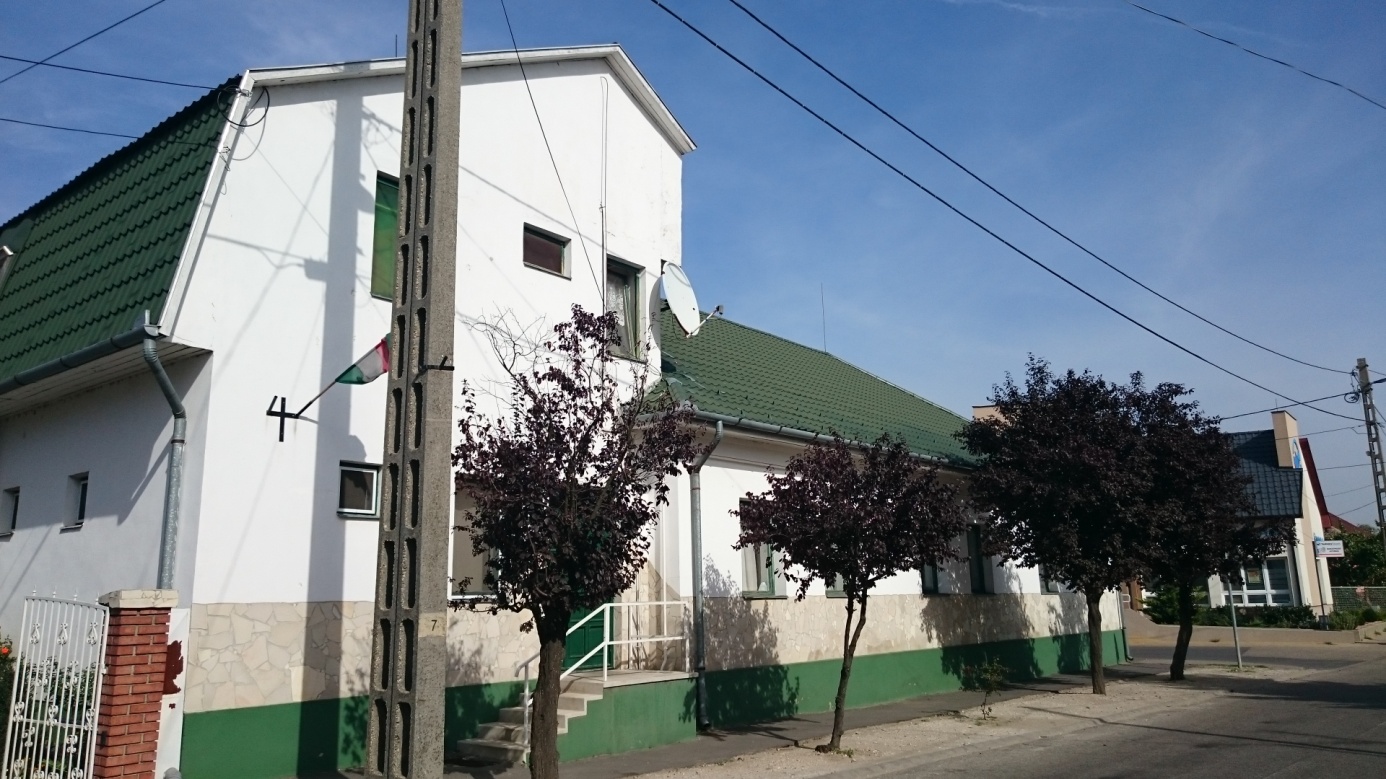 . kép –déli homlokzati kép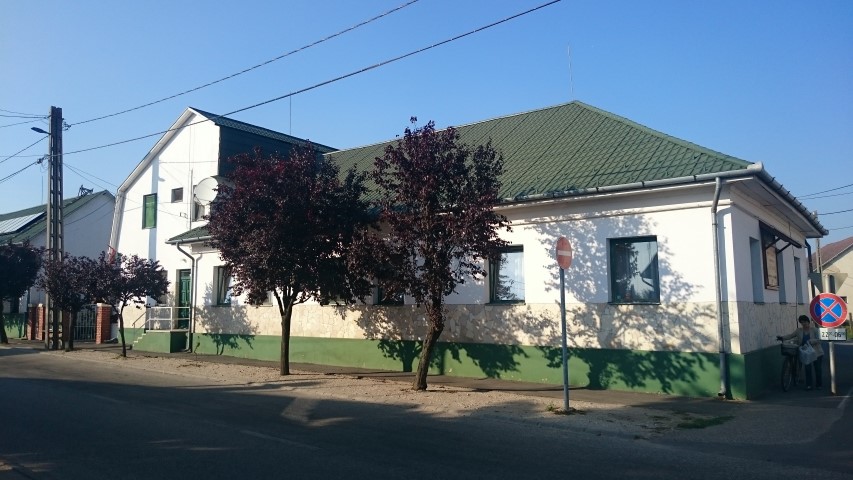 . kép – déli homlokzati részlet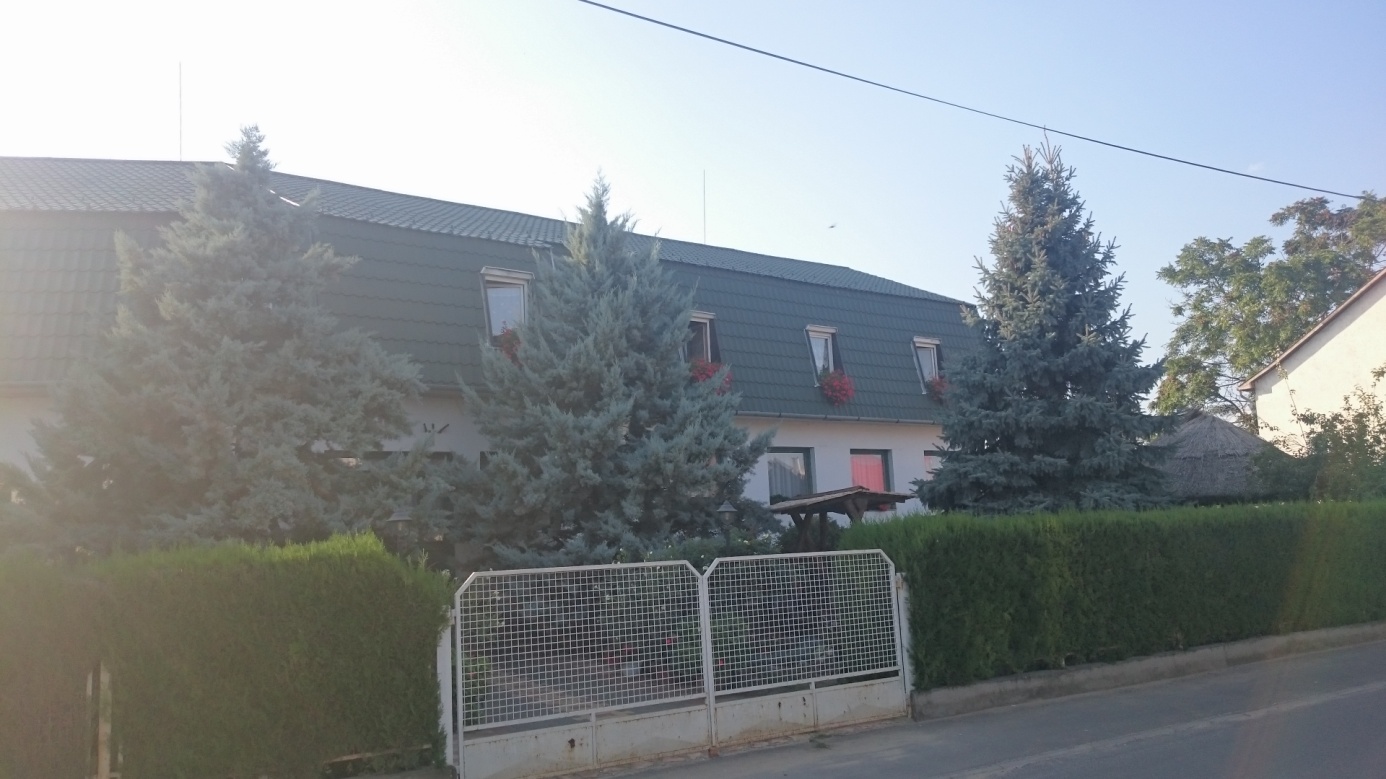 4. kép –keleti homlokzati részlet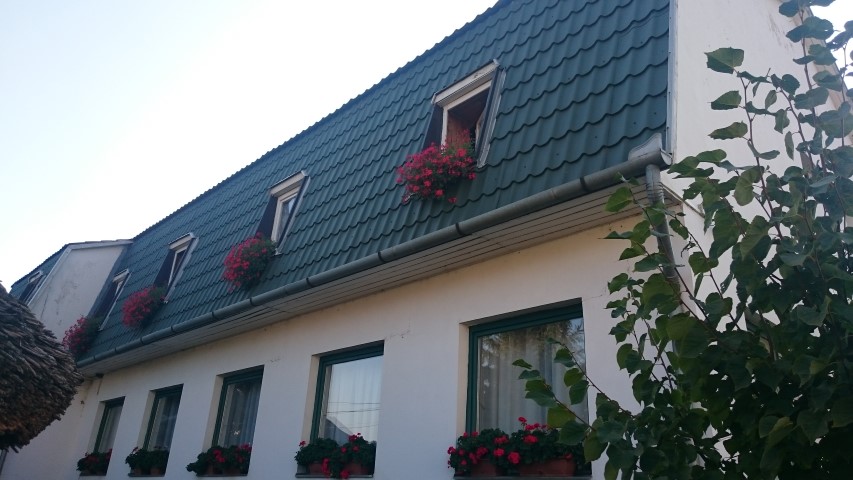 . kép –keleti homlokzati részlet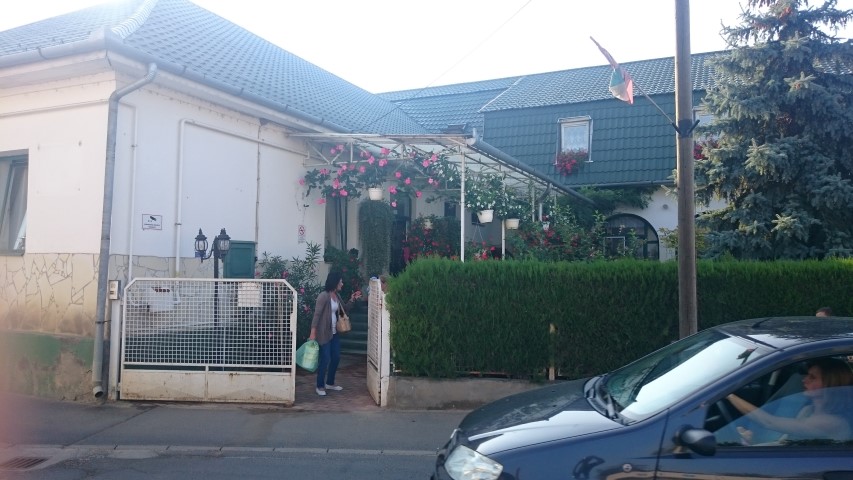 . kép – keleti homlokzati részlet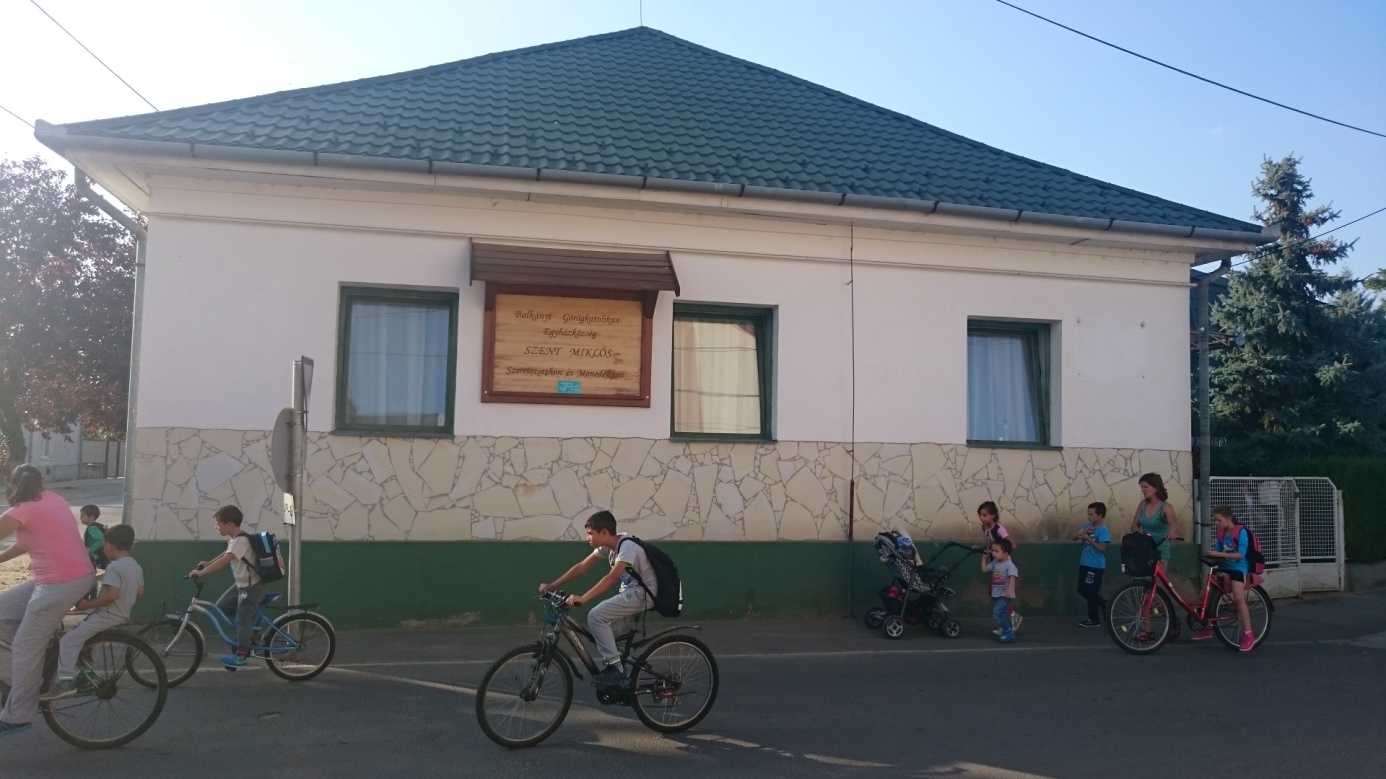 . kép – keleti homlokzati részlet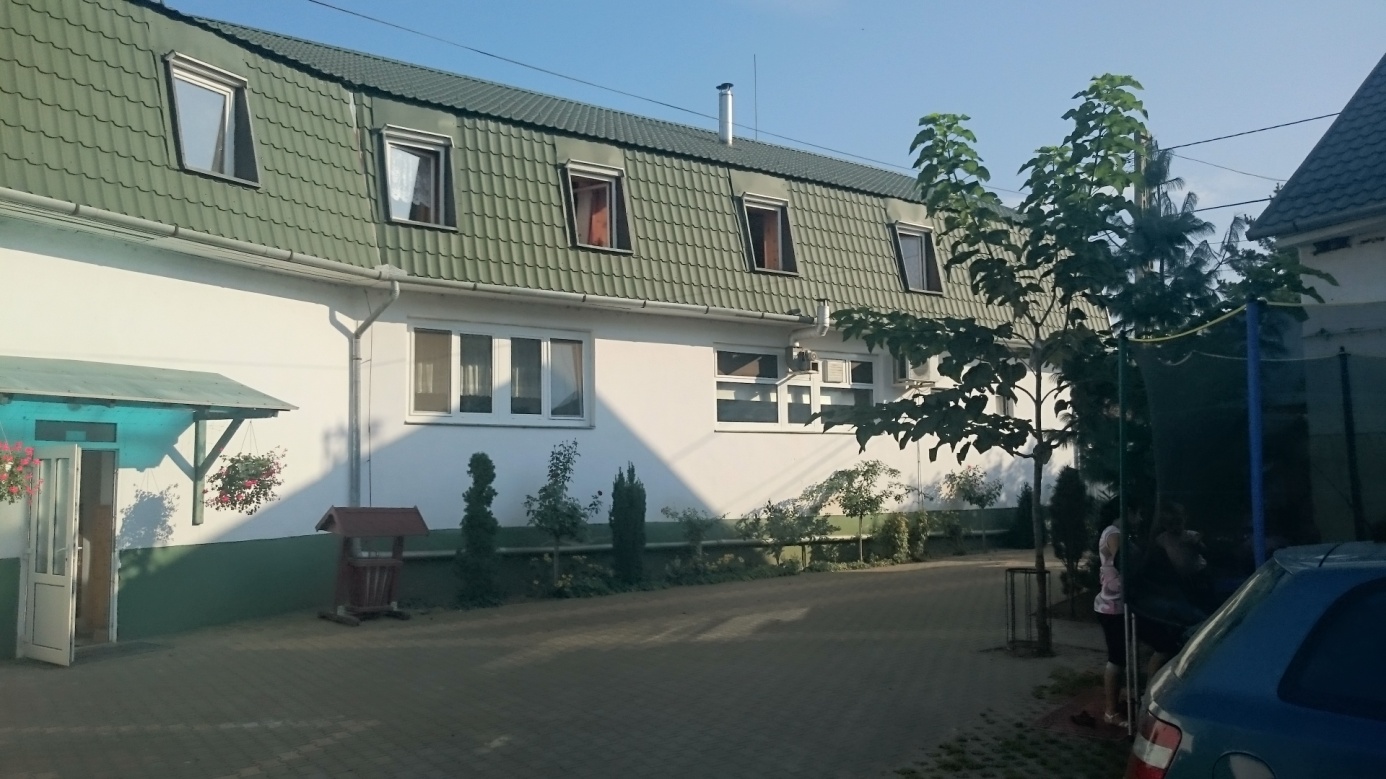 . kép – nyugati homlokzat részlet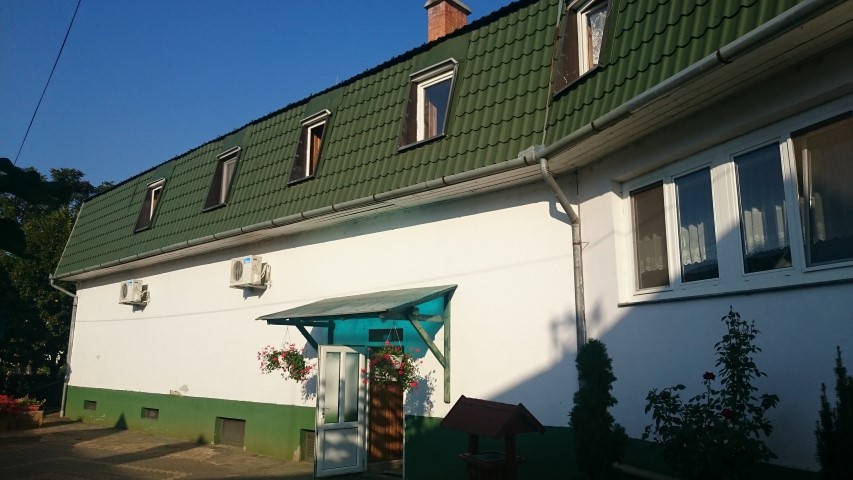 . kép – nyugati homlokzati részlet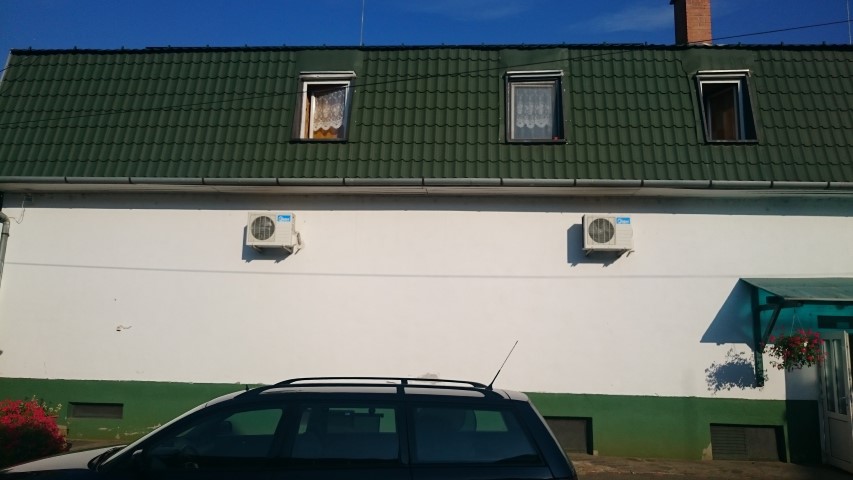 . kép – nyugati homlokzati részlet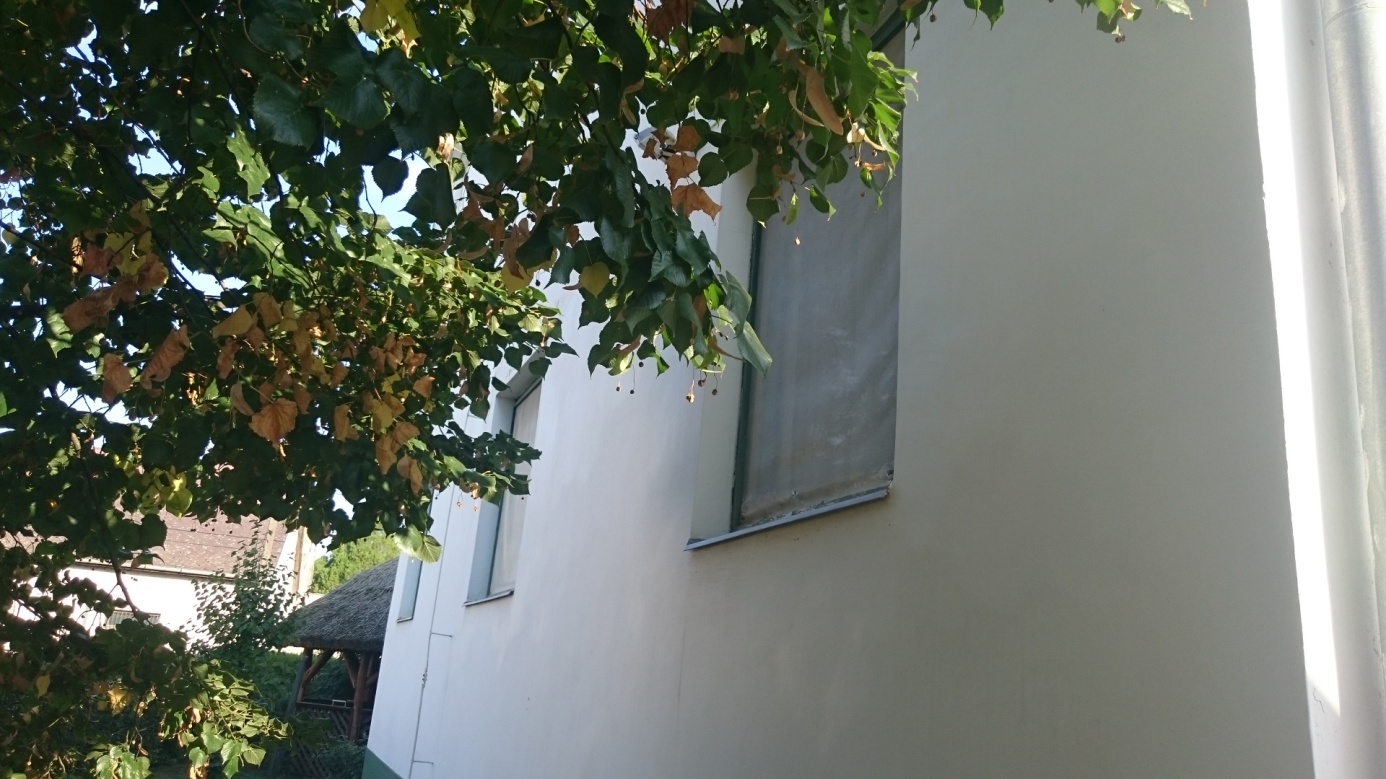 . kép – északi homlokzat részlet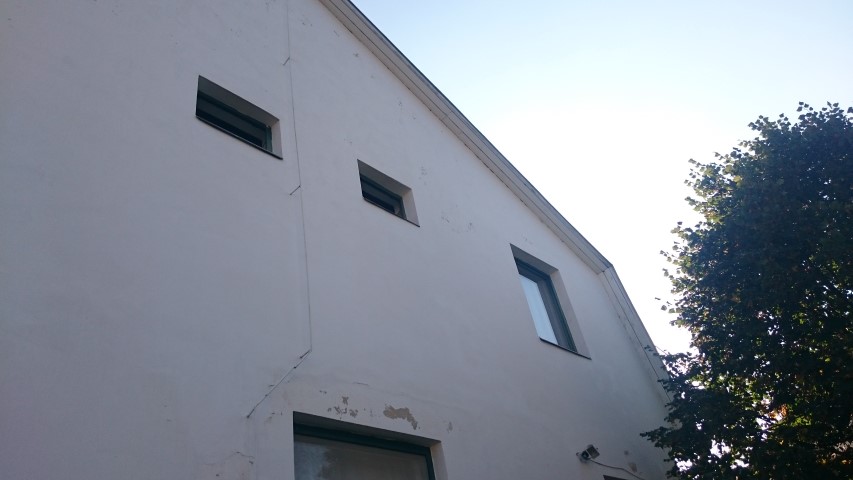 . kép – északi homlokzat részlet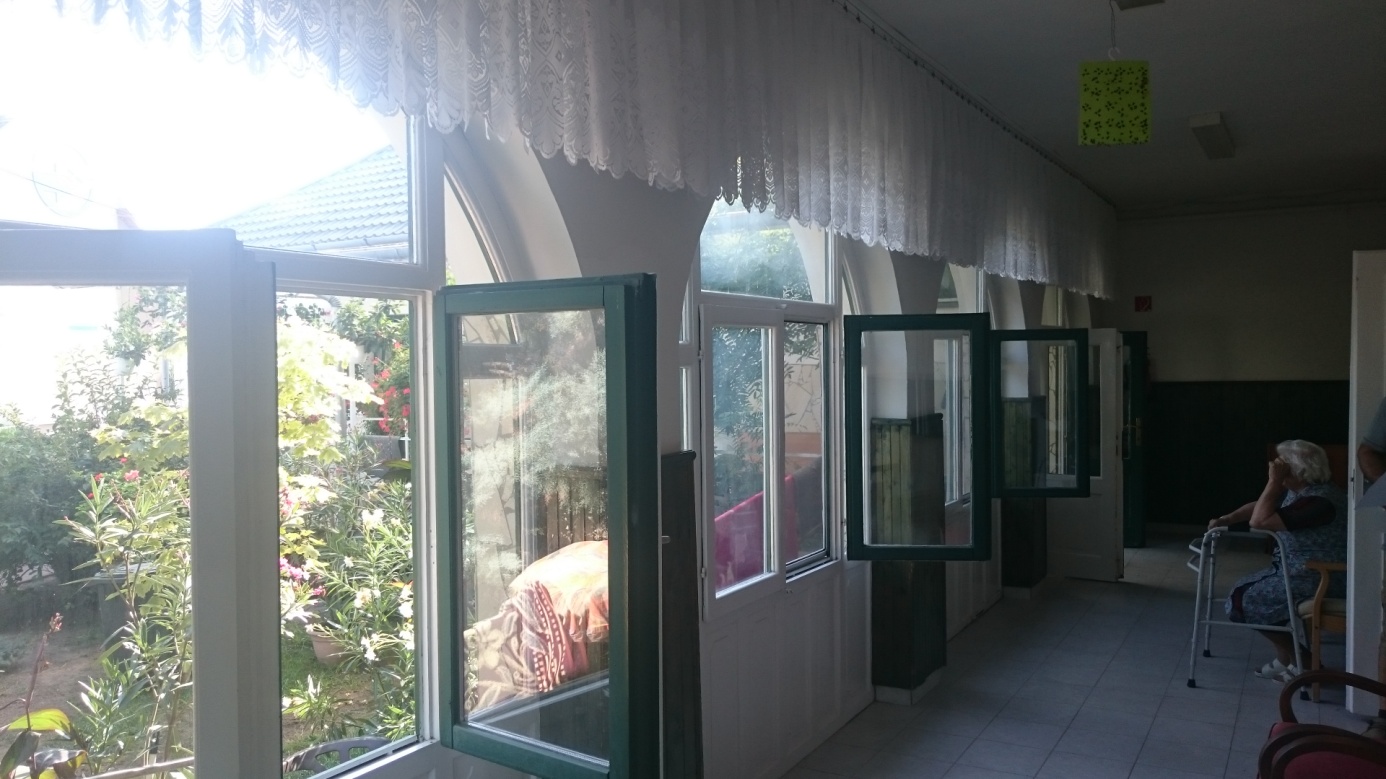 . kép – földszinti fa nyílászárók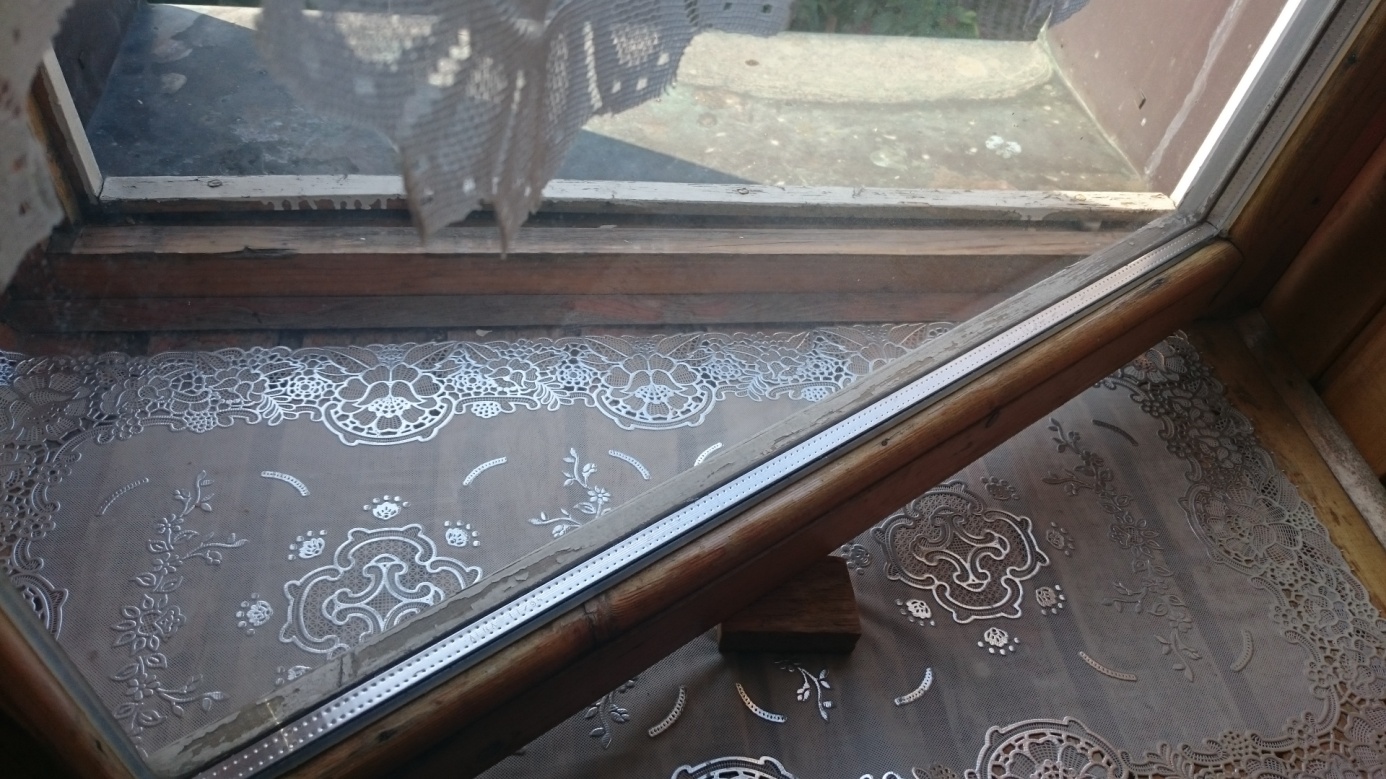 . kép – tetőtéri fa nyílászárók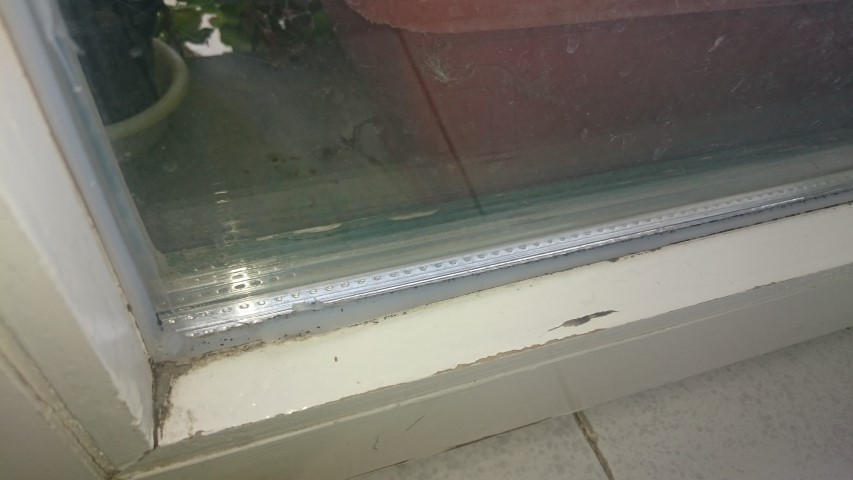 . kép – fa nyílászárók a földszinten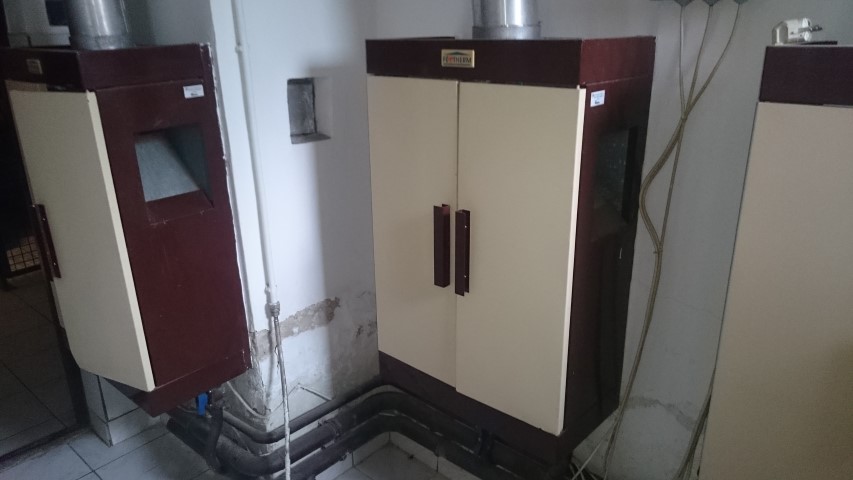 . kép – gázüzemű kazán az épület pincéjében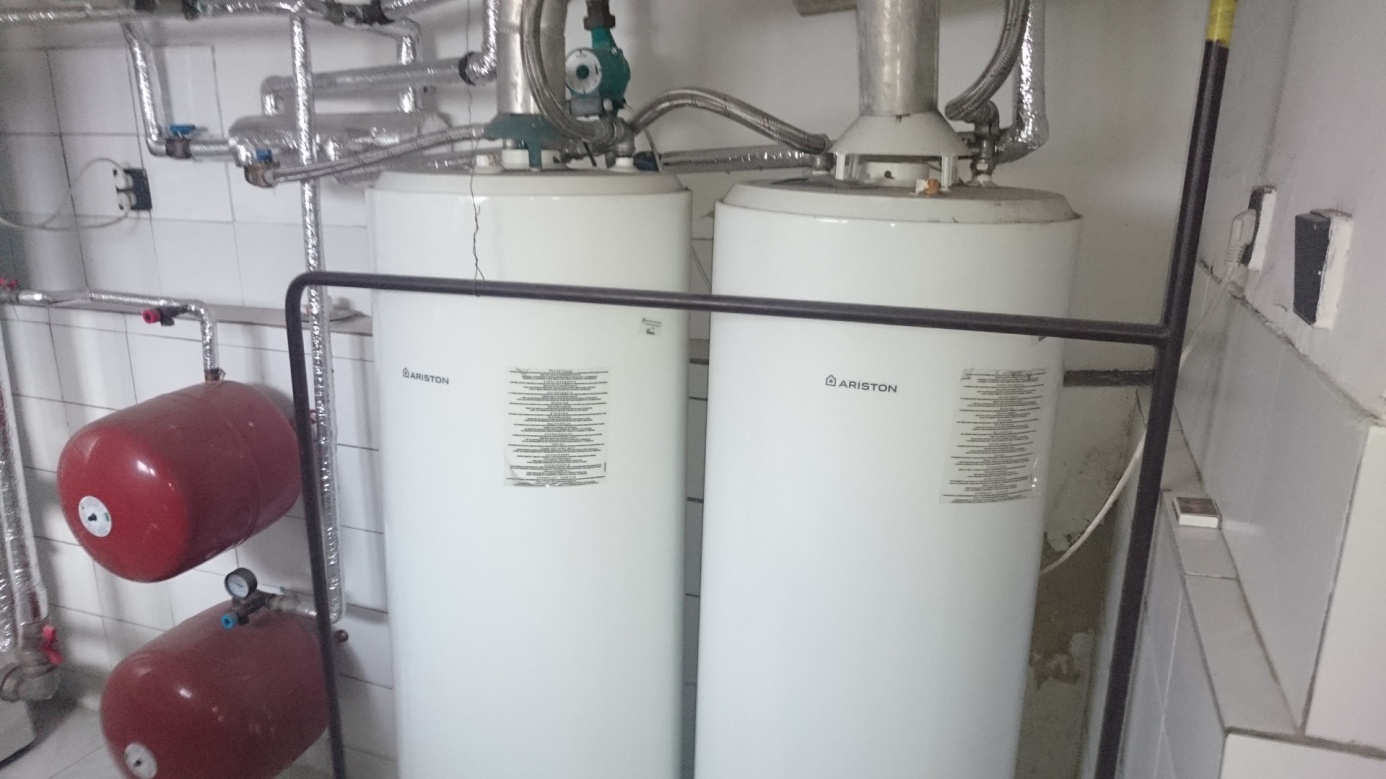 17. kép – Gázbojlerek az épület pincéjében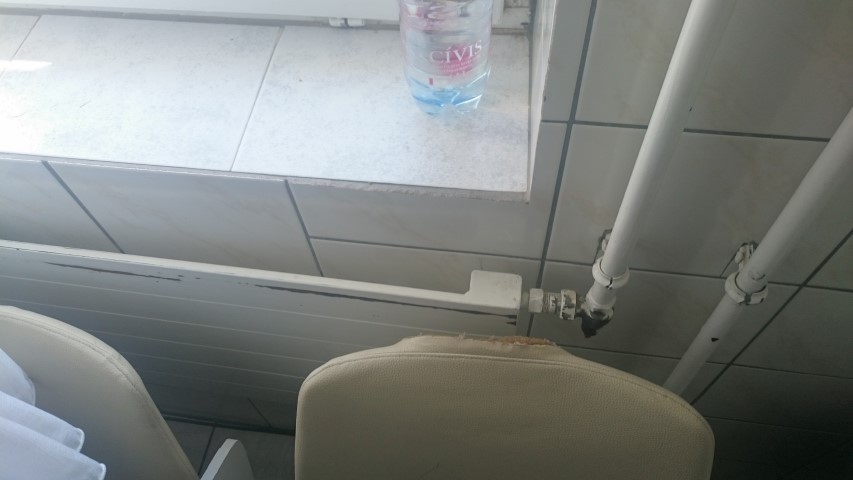 . kép – lemezradiátorok, szabadon szerelt fűtési csövekkel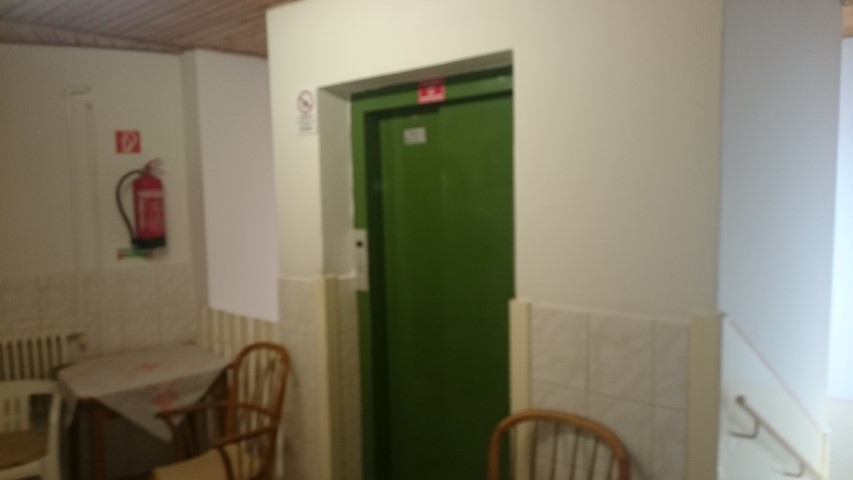 . kép – személyfelvonó az épületben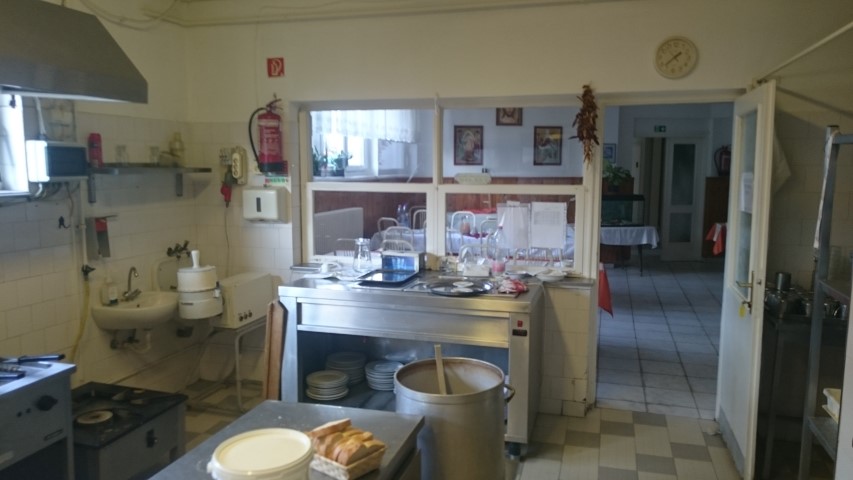 . kép – főzőkonyhaJelen fotódokumentáció 20 db számozott képet tartalmaz. Jelen fotódokumentáció műleírással együtt értelmezendő.Nyíregyháza, 2015. szeptemberHajdu Gyulaokleveles építőmérnőképítészmérnök, tervező szakmérnöképületszerkezeti szakértő, energetikai tanúsítóÉ-15-0148, TT-15-0387SZÉS-1, SZÉS-2, TÉ-15-30059